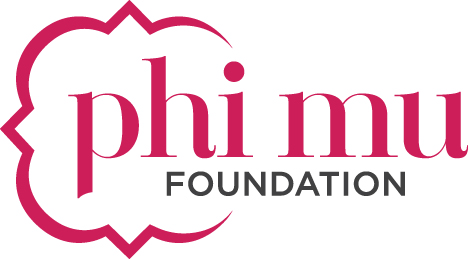 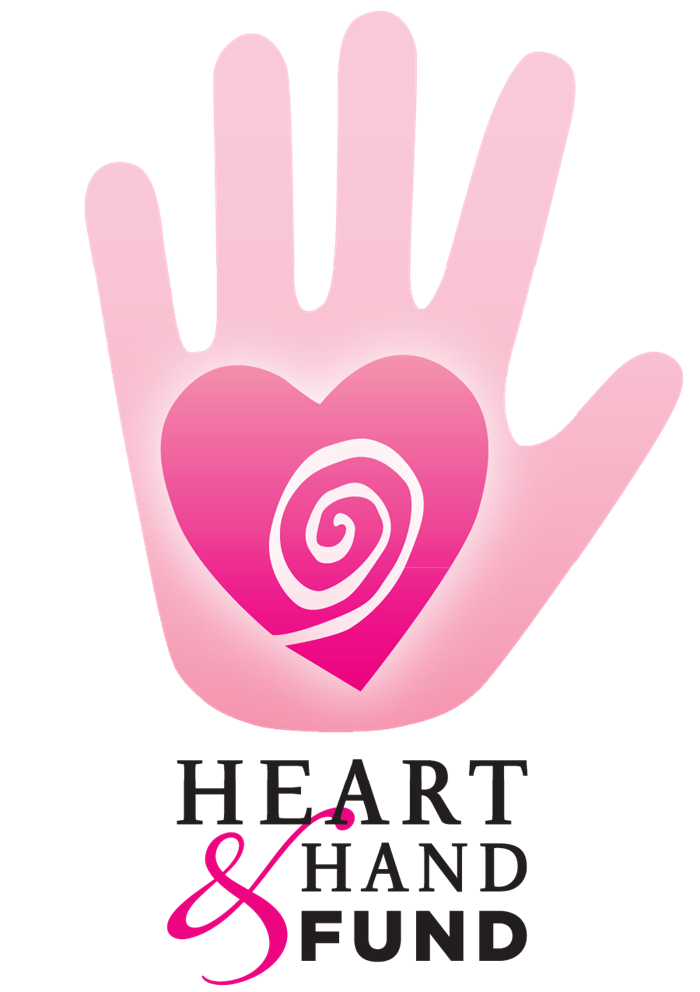 Leona Hughes Hughes Heart and Hand FundNatural Disaster Emergency ApplicationInstructionsThe Leona Hughes Hughes Heart and Hand Fund provides emergency grants for collegiate and alumnae members of Phi Mu Fraternity who are in good standing and who experience financial emergencies due to natural disasters, medical situations or other severe personal or family issues. Grants do not need to be repaid; however, recipients must comply with the Foundation’s reporting requirements as based on Internal Revenue Service guidelines. Recipients may receive only one grant per calendar year. All applications are confidential.In order for Phi Mu Foundation to maintain its tax-exempt status under the Internal Revenue Code, grants are provided to assist members with basic necessities such as food, clothing, housing, or extraordinary medical care not covered by insurance.  Tuition assistance is provided through emergency scholarships available from the Foundation, although in some circumstances, education expenses, books and supplies may be eligible for assistance. National and chapter Phi Mu Fraternity dues, obligations or social fees, and university Panhellenic fees are not eligible expenses.Grant applications are evaluated by the Leona Hughes Hughes Heart and Hand Fund Committee, with the Phi Mu Foundation Board of Directors making final grant decisions.  Applications are accepted and evaluated on a continuous basis, and applicants are not identified during the evaluation process. Grant amounts are based upon funds available.All applicants must complete the appropriate application and sign the certification statement.  The attached application is used to request a grant due to a natural disaster.  If your grant request is due to a medical situation or other severe personal or family situation, please select that application from the Phi Mu Foundation website.As a part of the application, applicants must submit two letters of support, one from a member in good standing of Phi Mu Fraternity and one from a community or caring professional who can attest to the facts presented in this application. The letters of support should be emailed directly to the Phi Mu Foundation Communications Strategist at jhorne@phimu.org from the individuals who wrote them. The completed, signed application can be emailed to the Phi Mu Foundation Communications Strategist at jhorne@phimu.org. Please put “Emergency Assistance Application” in the subject line.Questions regarding application procedures should be directed to the Phi Mu Foundation office at 770-632-2090. Upon grant approval, the recipient should consult with a tax advisor to determine whether any funds received from the Foundation are taxable as income. Leona Hughes Hughes Heart and Hand FundNatural Disaster Emergency ApplicationPart I:  General InformationName:________________________________________________________________________ 	 	             First 			Maiden 			Last Residence Address: _____________________________________________________________ 			Number		Street				Apt.# ______________________________________________________________________________		City 				State 				Zip Code Contact Numbers:_______________________________________________________________ 		             Home 			Cell 				Work Date of Birth _________________________   	Email _________________________________ Marital Status:  Single   Married   Separated   Divorced   Widowed If married, name of spouse: _______________________________________________________ Are your currently employed? 		Yes 		No 		Retired Is your spouse currently employed:    	Yes                 	No                   	Retired Are you insured against loss/illness?	Yes		No	If you are not employed, what are your employment prospects? __________________________________________________________________________________________________________________________________________________________________________________________________________________________________________If insured, please provide information regarding expected insurance coverage.__________________________________________________________________________________________________________________________________________________________________________________________________________________________________________Dependents:             Name 				    Age 			Relationship 1._________________________	________ 	__________________________ 2._________________________	________ 	__________________________ 3._________________________ 	________ 	__________________________ 4._________________________	________	__________________________ Please explain the circumstances for any listed dependent over the age of 21: __________________________________________________________________________________________________________________________________________________________________________________________________________________________________________ Part II:  Education and Phi Mu Information College(s)/University(ies) Attended and Degrees Awarded: 1.____________________________________________________________________________ 2.____________________________________________________________________________ 3.____________________________________________________________________________ Chapter/University:_____________________________ 	Year Initiated:_____________________ If a collegian, describe your chapter involvement (offices held, committees, etc.): __________________________________________________________________________________________________________________________________________________________________________________________________________________________________________ If an alumna, describe your Phi Mu involvement since graduating (alumnae chapter membership, Phi Mu Foundation membership, advisory council service, area or national officer, etc.): __________________________________________________________________________________________________________________________________________________________________________________________________________________________________________ Part III:  Grant Request A.   I am requesting a grant in the amount of ______________ for the following:       1._______________________________ 				$_________________       2._______________________________ 				$_________________       3._______________________________ 				$_________________       4._______________________________ 				$_________________       5._______________________________ 				$_________________       6._______________________________ 				$_________________       7._______________________________				$_________________      8._______________________________				$_________________      9._______________________________				$_________________    10._______________________________				$_________________     (Additional expenses may be added as necessary)   		   Total $_________________ B.  Please provide a personal statement describing the circumstances of emergency you      have experienced and the proposed use of any funds received through this grant.  You       may add pages as necessary. Please be specific. Part IV:  Letters of Support You are responsible for obtaining two letters of recommendation in support of this application: one from a Phi Mu member in good standing and one from a community member or caring professional who can attest to the facts presented in this application.  Please have the persons providing these recommendations send them to the address listed on the instruction page of this application.  We are requesting the contact information should any questions arise.Please list the contact information for the persons providing the letter of recommendation for this application: 1. Name:___________________________________________________________________     Telephone:  ___________________________ 	Email:  _______________________     Address: _________________________________________________________________ 2. Name: ___________________________________________________________________     Telephone: ____________________________ 	Email: ________________________    Address:__________________________________________________________________ Part V:  Certification and Signature I hereby certify and attest that the foregoing, including all financial information, is accurate. I understand and agree to provide further documentation as requested, which may include copies of insurance settlements, documents to verify financial assertion, or income tax statements. (If the applicant is unable to complete this form, her legal guardian with power of attorney may complete the application and sign below. A copy of the power of attorney must be attached to this application.)  I further agree that, should I be selected for a grant, I will use the funds for the purpose listed or approved only.  Any unauthorized use of the funds may subject me to collection action.Signature ____________________________________________       Date _________________  